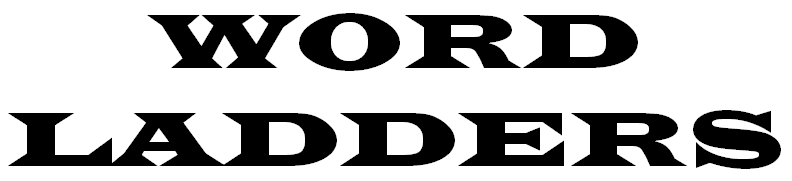 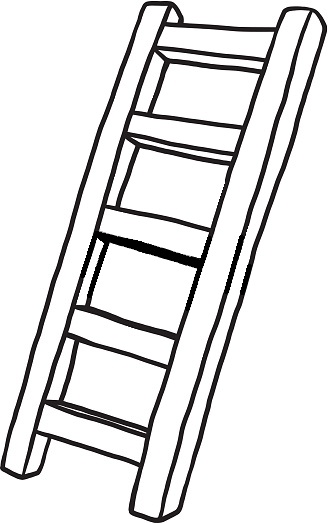 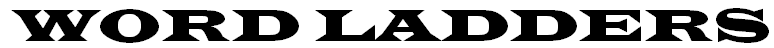 Title: Title: Title:Title:Starting word Starting word Starting word 